苗栗縣烏眉國小辦理108年度上半年防災演練成果照片辦理時間:108.03.21辦理地點:本校辦理人數:103(全校師生)成果照片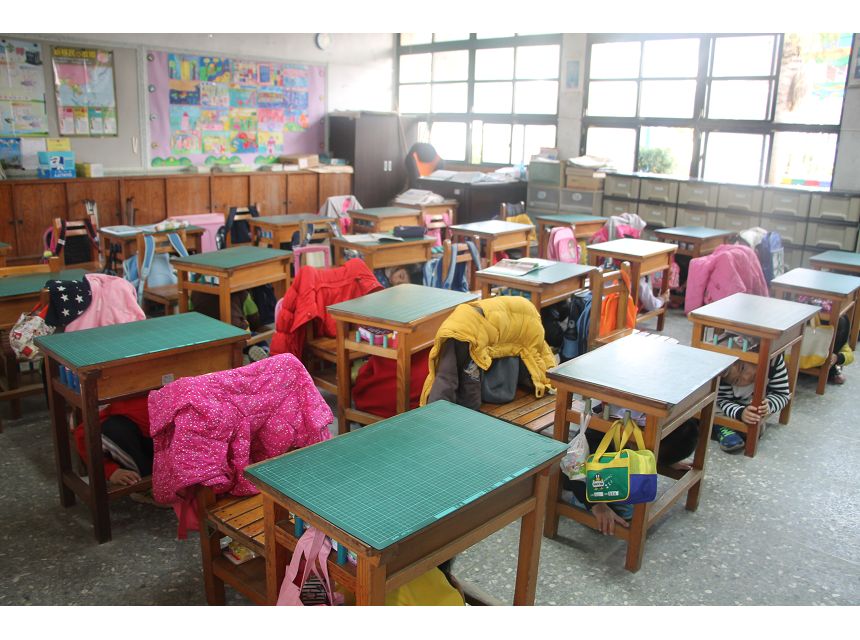 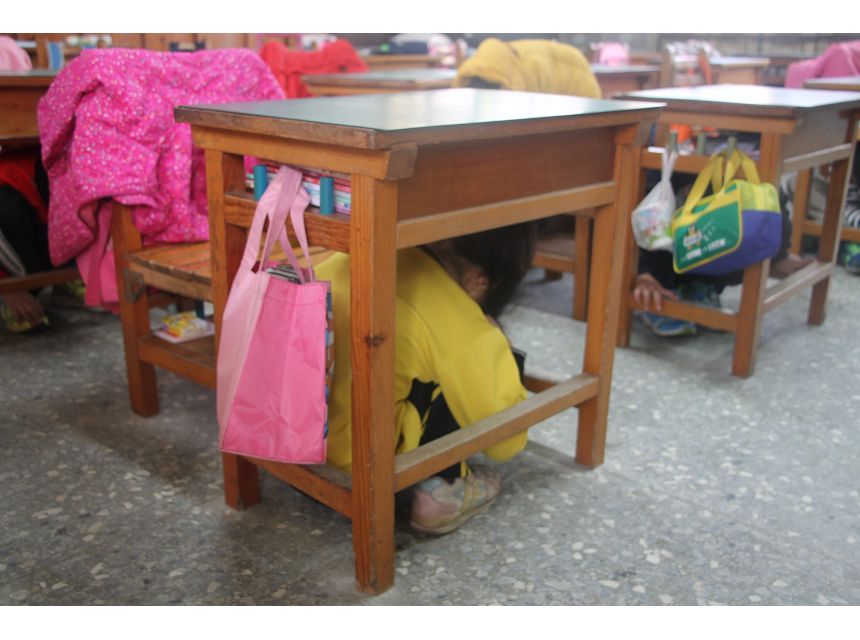 地震發生時就地掩蔽地震發生時就地掩蔽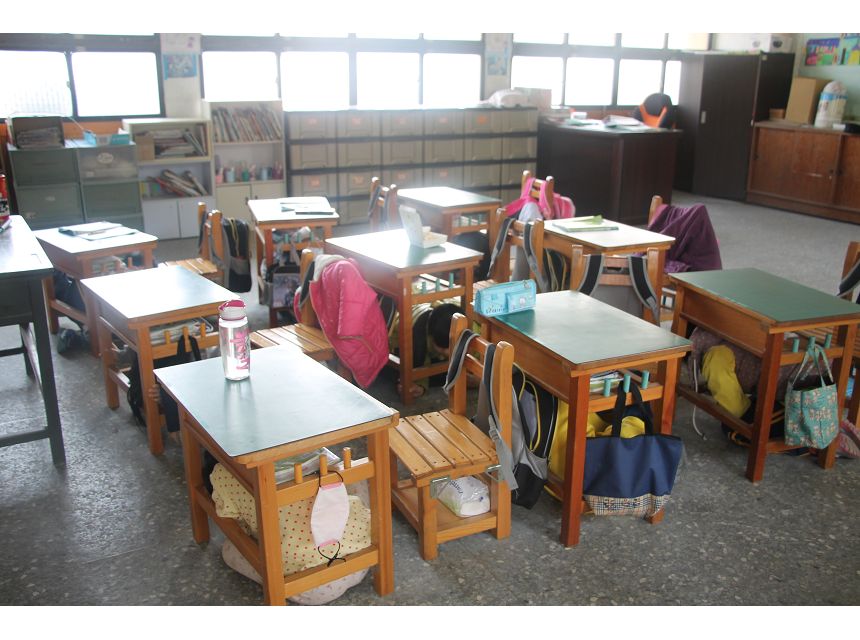 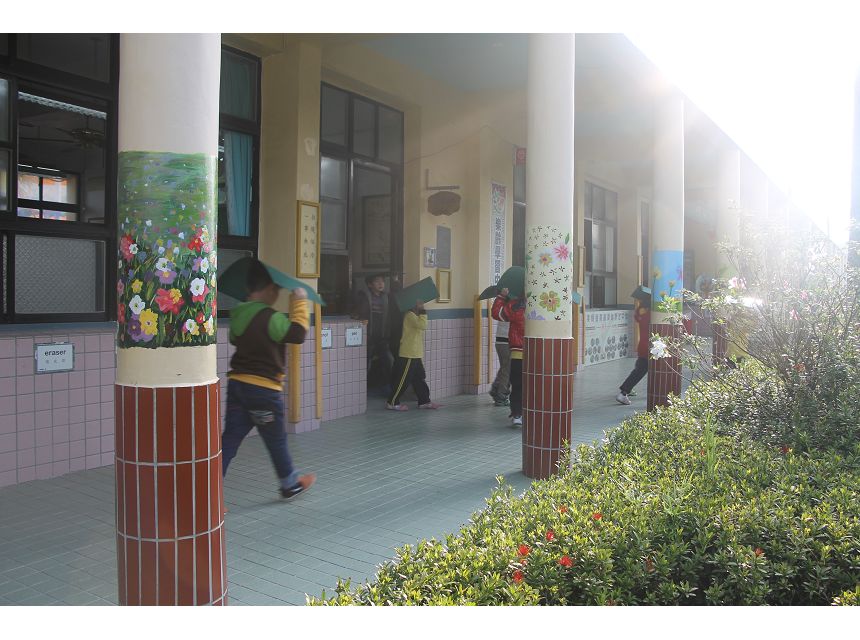 地震發生時就地掩蔽地震停止後疏散避難引導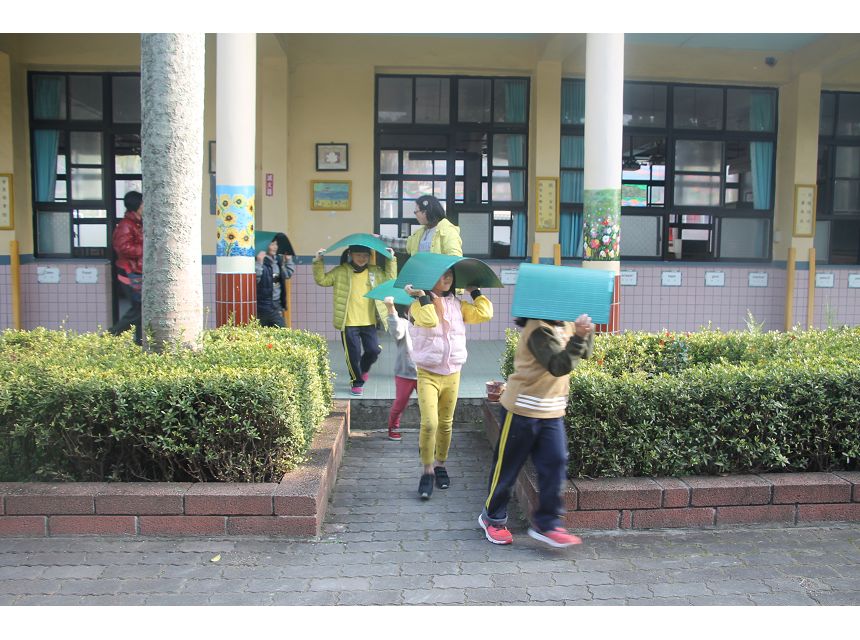 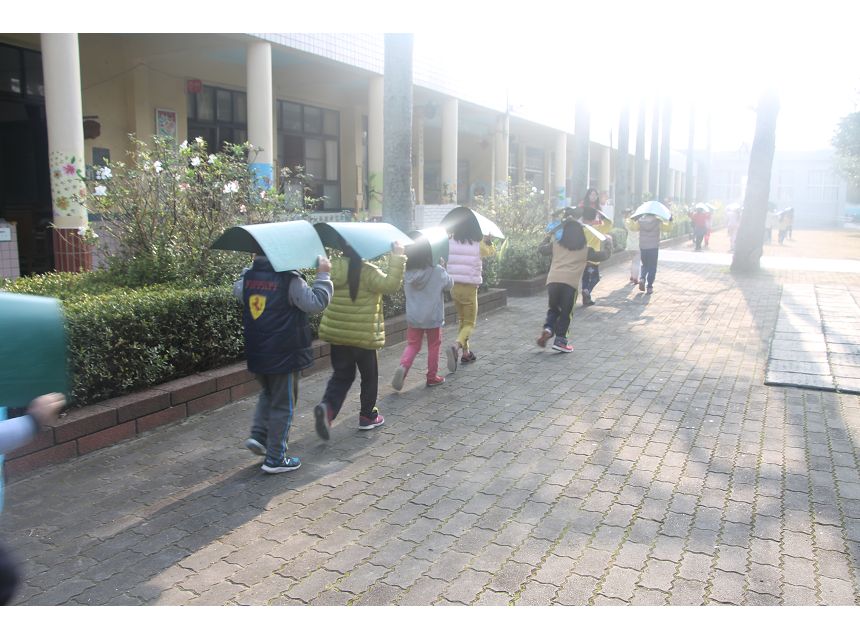 地震停止後疏散避難引導地震停止後疏散避難引導